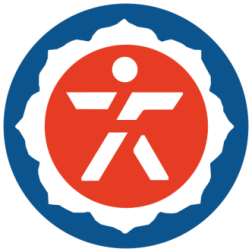 Общественная Организация“РЕГИОНАЛЬНАЯ СПОРТИВНАЯ ФЕДЕРАЦИЯ ДЗЮДОСАНКТ-ПЕТЕРБУРГА”Регламент проведенияВсероссийских соревнований по дзюдо среди юниоров и юниорок до 23 лет (1998-2002 гг.рожд.)« Легенды Петербургского дзюдо»13-14.02.2020 г.,  г. Санкт-ПетербургСоревнования проводятся 14.02.2020 г. по адресу: г. Санкт-Петербург,                      ул. Демьяна Бедного, д.9а, ЦФК Калининского района.13 февраля 2020г. – день приезда командг. Санкт-Петербург, ул. Демьяна Бедного, д.3, отель «Белое дерево»14.00-17.00 – Работа комиссии по допуску участников17.30-18.00 – Неофициальное взвешивание18.00-18.30 – Официальное взвешиваниеЮниоры: 60, 66, 73, 81, 90, 100, +100 кг.Юниорки: 48, 52, 57, 63, 70, 78, +78 кг19.00 – Общее собрание представителей. Жеребьевка.14 февраля 2020г.  - Личные соревнования:г. Санкт-Петербург, ул. Демьяна Бедного, д.9а, ЦФК Калининского района.9.00-9.30 – совещание судей10.00 – Торжественное открытие10.15 – Начало соревнованийФинальный блок – по окончании предварительных соревнований По окончании соревнований награждение победителей и призеров.15 февраля 2020г. – отъезд командГлавный судья соревнований А.А. Бобров (судья ВК)Главный секретарь соревнований Н.В. Климова (судья ВК)Предварительные заявки на участие в соревнованиях принимаются по e-mail: ear@mail.ru, не позднее 10 февраля 2020г.